　年　　月　　日ＳＤＧｓ未来都市東広島推進パートナー制度　参加申込書（企業・団体用）　住所　　　　　　　　　　　　　　　　　企業・団体名称　　　　　　　　　　　　代表者氏名　　　　　　　　　　　　　□担当者氏名　　　　　　　　　　　  　□連絡電話番号　　　　　　　　　　　　□メールアドレス　　　　　　　 　　　 　　　　　　　　　　　　　　　　　　　   ↑パートナーで共有する名簿を公開する場合、公開不可とする情報に☑を入れてください東広島市長　　　様　ＳＤＧｓ未来都市東広島推進パートナー制度に参加したいので、必要事項について次のとおり確認の上、関係書類を添えて提出します。次の項目に☑を入れてください□　本制度の規定に従うこと。□　別添のＳＤＧｓ未来都市東広島推進パートナー宣言書について、記載内容に相違がないこと。□　法令等に違反していないこと。□　市に納付すべき税を滞納していないこと。□　暴力団又は暴力団の構成員でないこと。□　東広島市内又は東広島市民を対象としてＳＤＧｓの推進に資する具体的な取組みを行っていること。□　ホームページ等の相互リンクを希望する。（URL：　　　　　　　　　　　　　　　　　）□　「ＳＤＧｓ未来都市東広島推進パートナー宣言証」の交付を希望添付書類□　ＳＤＧｓ未来都市東広島推進パートナー宣言書（別紙）□　「会社・団体のイメージ画像または写真」及び「会社・団体のロゴ」のデータについて、別途提供してください（ＳＤＧｓの普及啓発で使用させていただく場合があります）。ＳＤＧｓ推進活動の概要説明ＳＤＧｓ未来都市東広島推進パートナーの紹介一覧ページにＳＤＧｓを推進する活動概要を掲載します。100字以内で記載してください。（別紙）ＳＤＧｓ未来都市東広島推進パートナー宣言書企業・団体名　　　　　　　　　　代表者名　　　　　　　　　　　東広島市における活動等を通じて、次のとおりＳＤＧｓ（持続可能な開発目標）の達成に貢献することを宣言します。１　関係するＳＤＧｓ目標（ゴール）（番号に○を付けてください。複数選択可）２　持続可能な開発目標（ＳＤＧｓ）の達成に貢献する内容※　持続可能な開発目標（ＳＤＧｓ）の達成に向けて、どのような活動を実施するか、また、その活動が１で選択したゴールの達成にどう貢献するかなどについて記載してください。１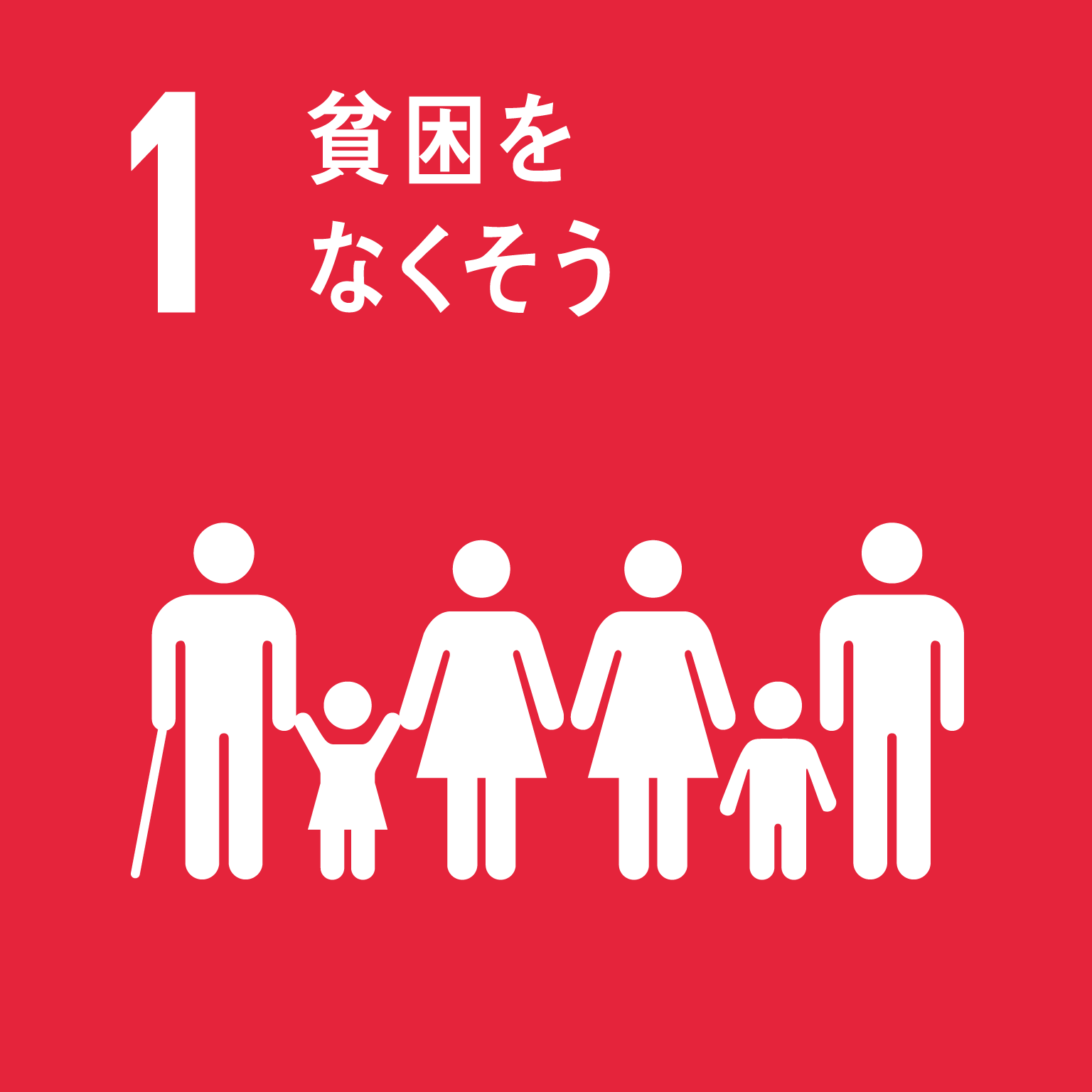 貧困をなくそう２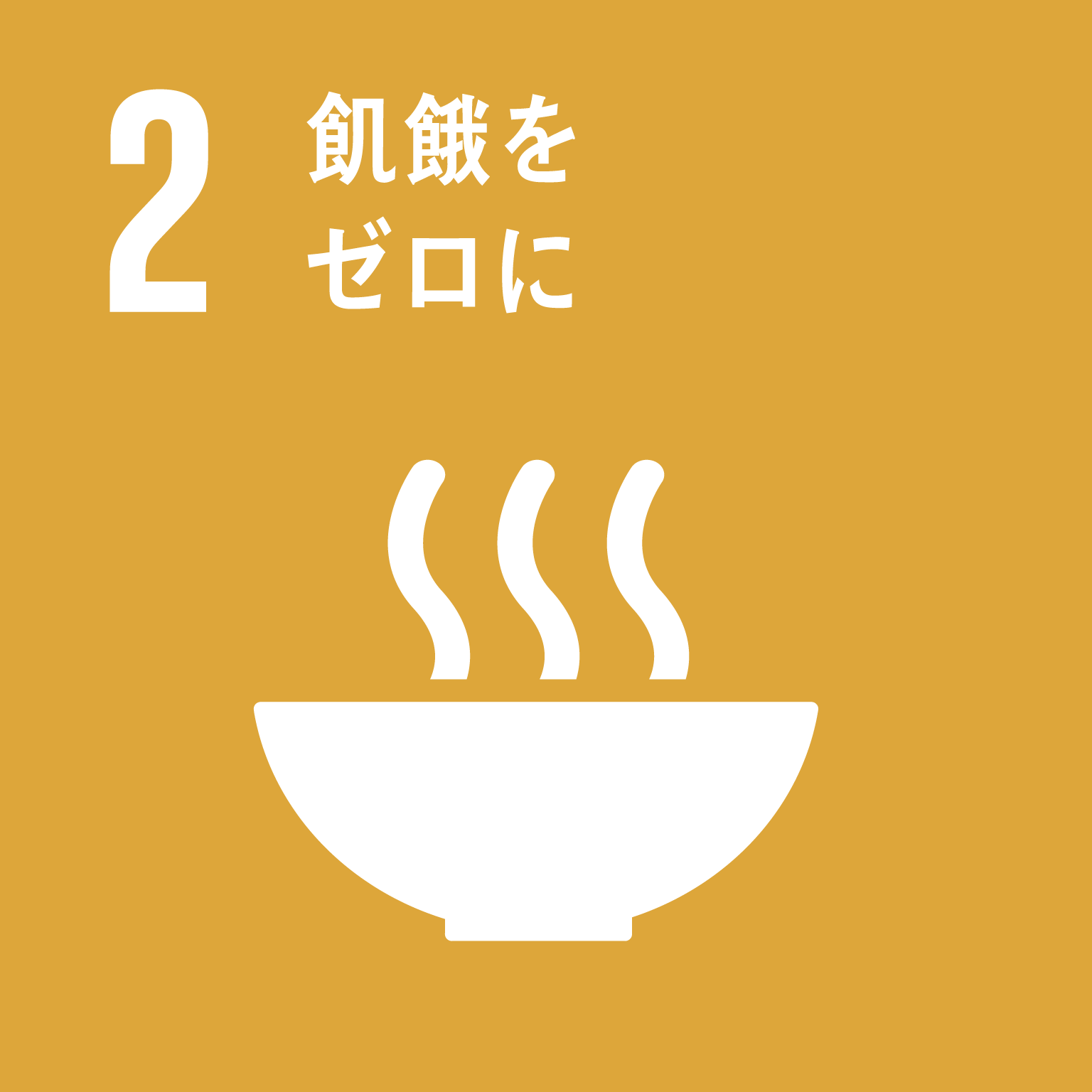 飢餓をゼロに３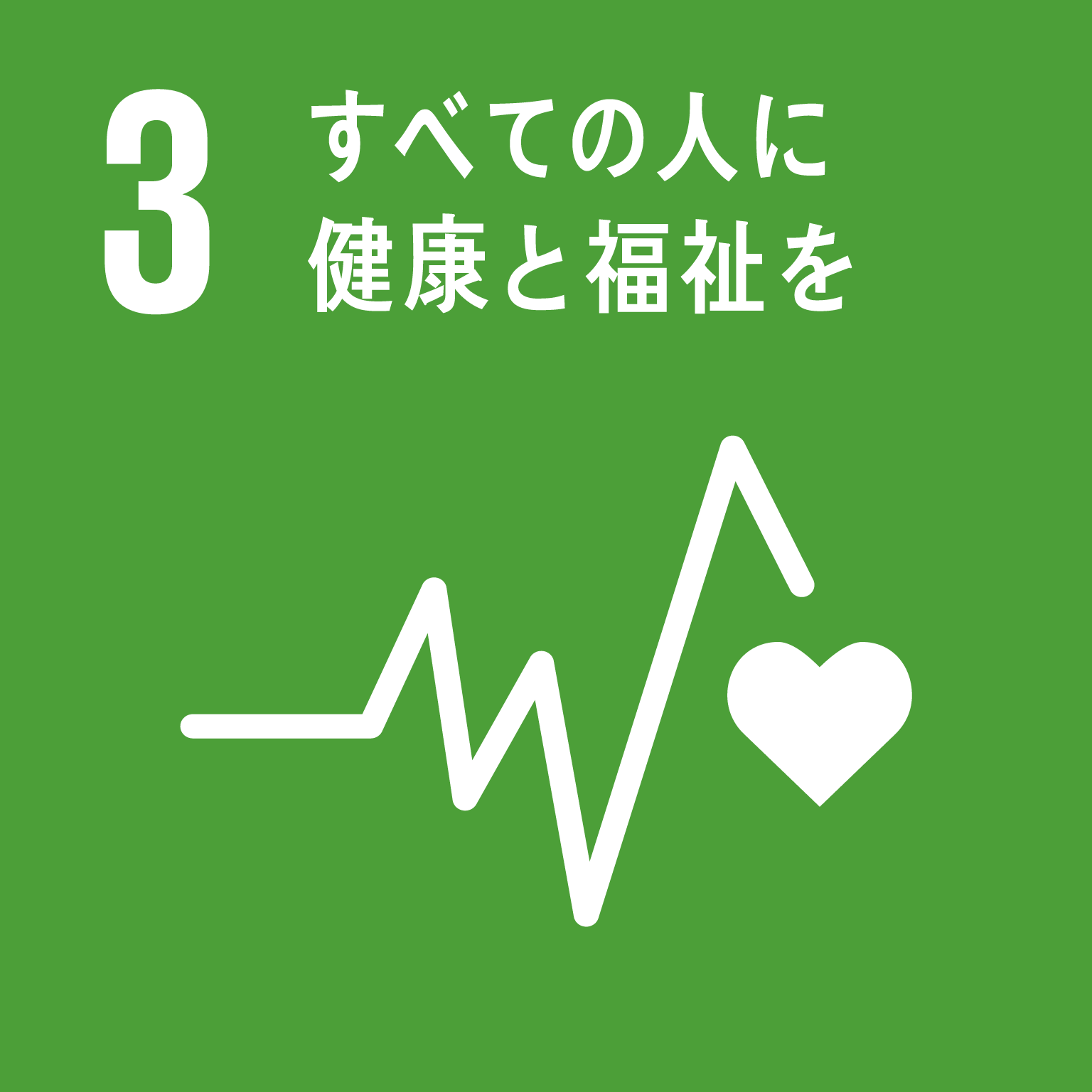 すべての人に健康と福祉を４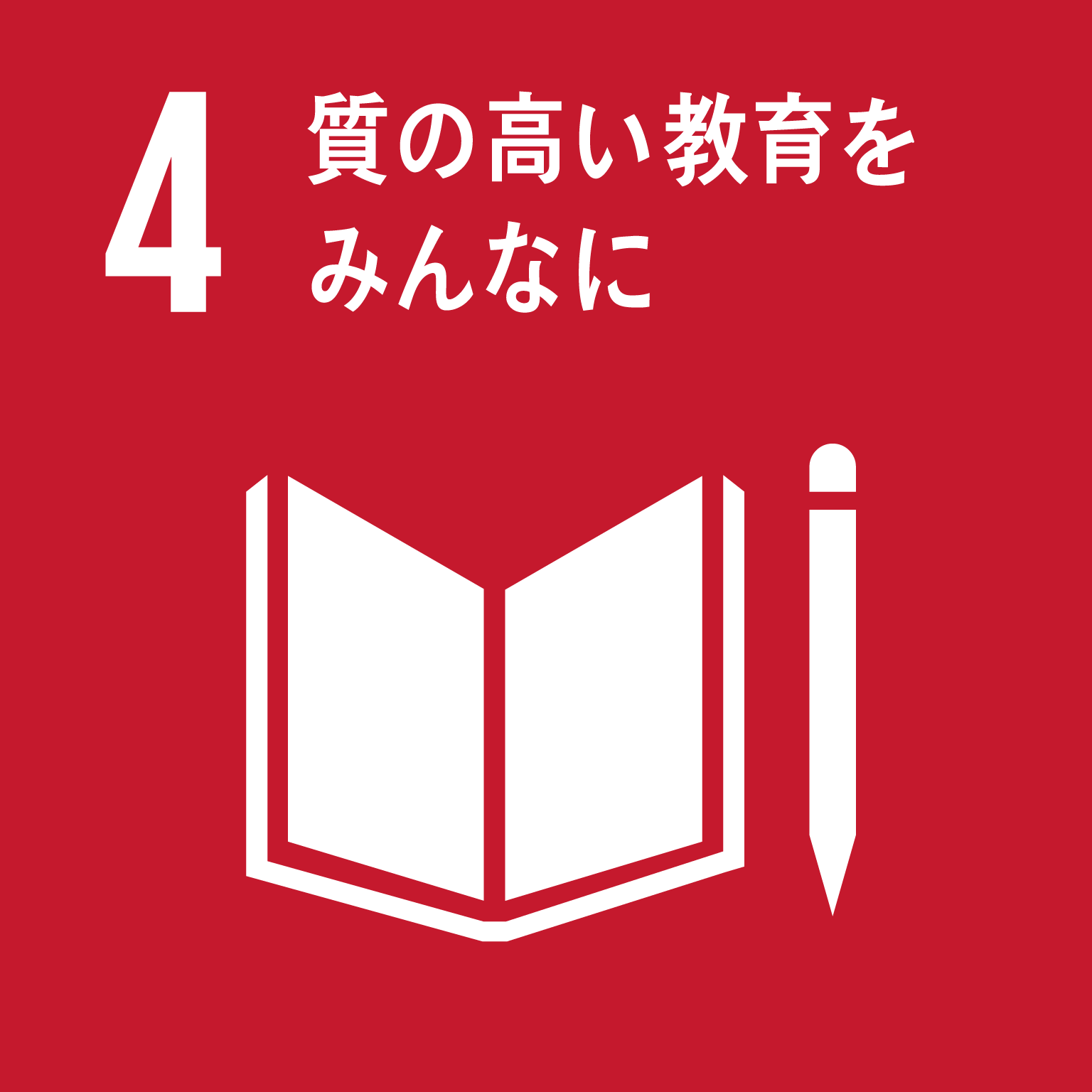 質の高い教育をみんなに５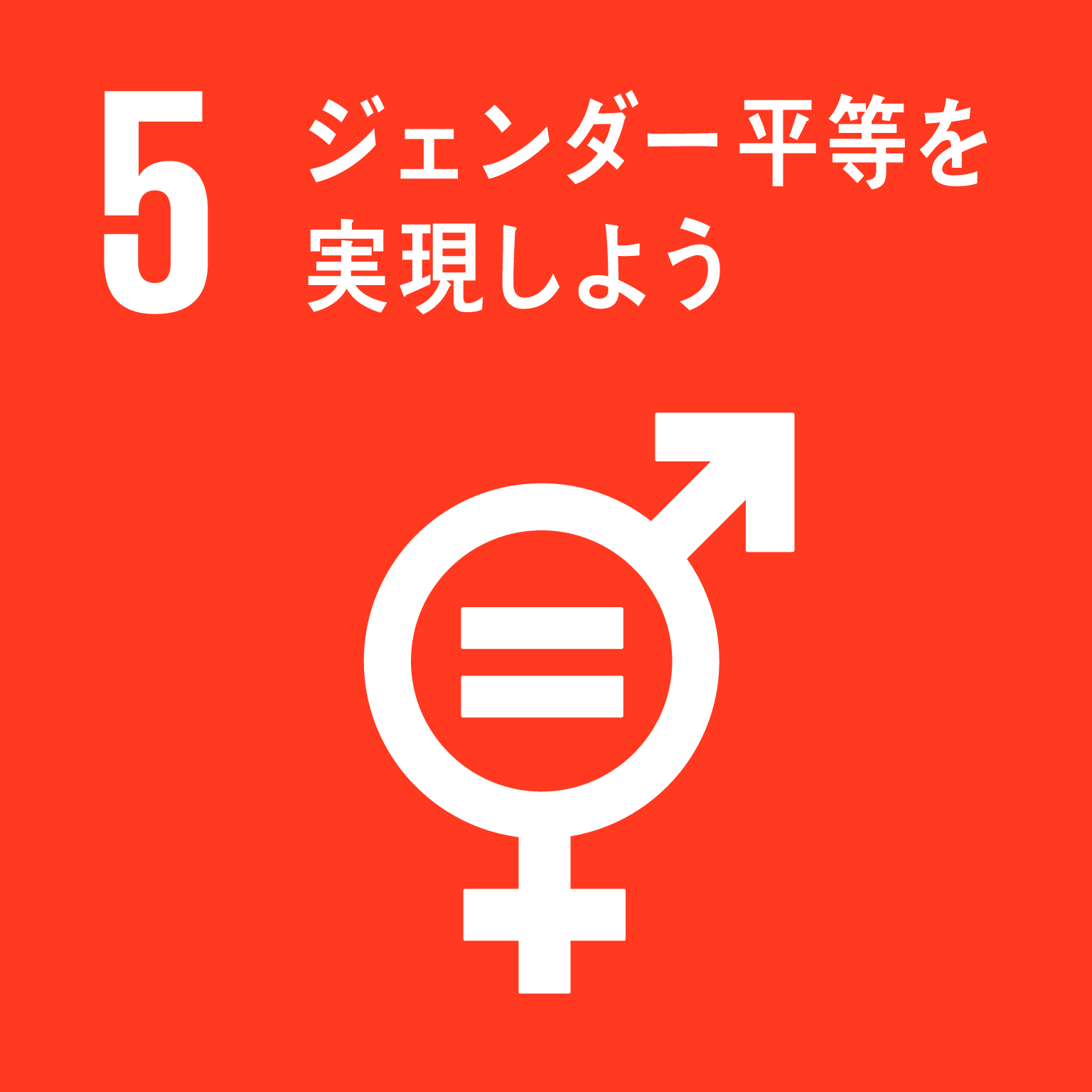 ジェンダー平等を実現しよう６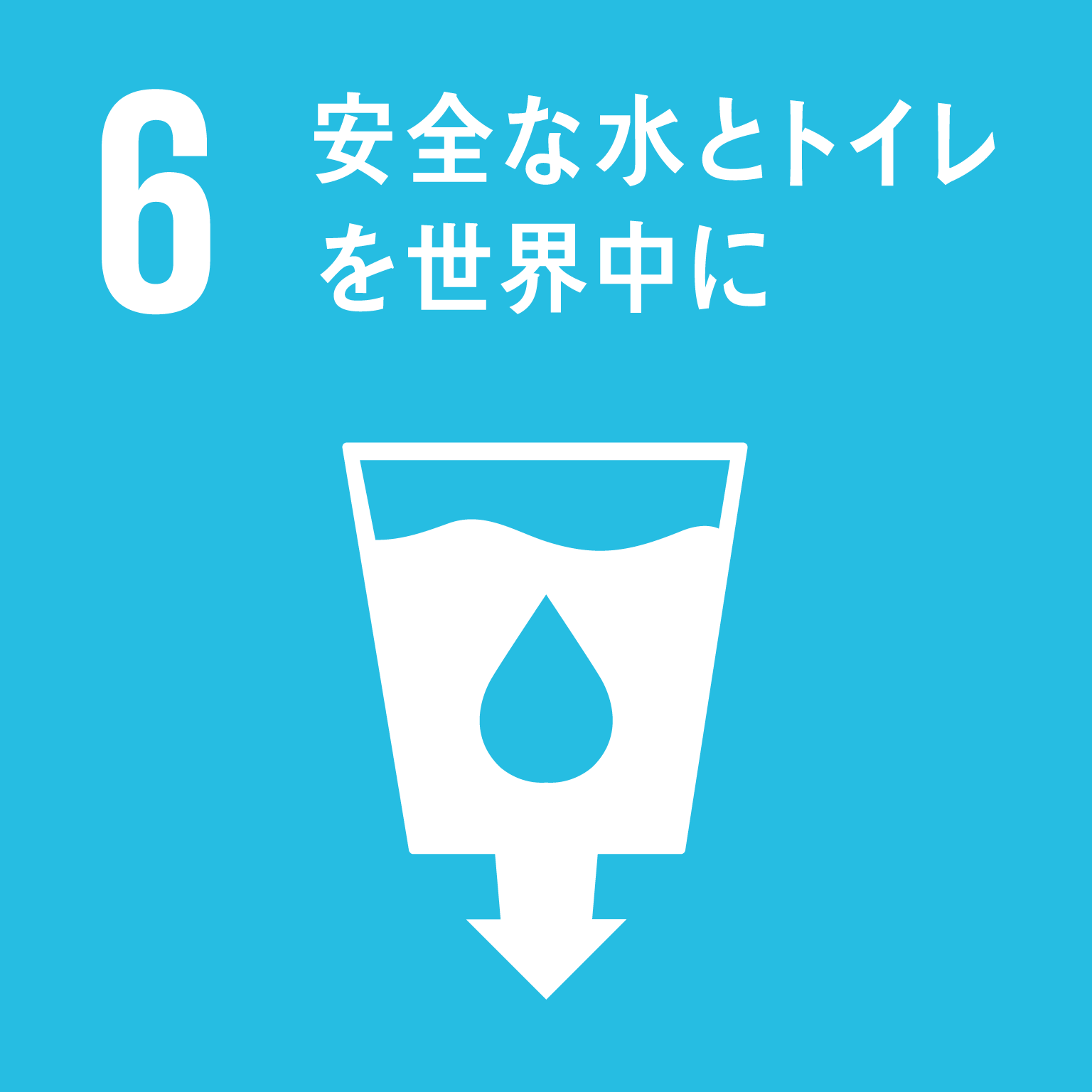 安全な水とトイレを世界中に７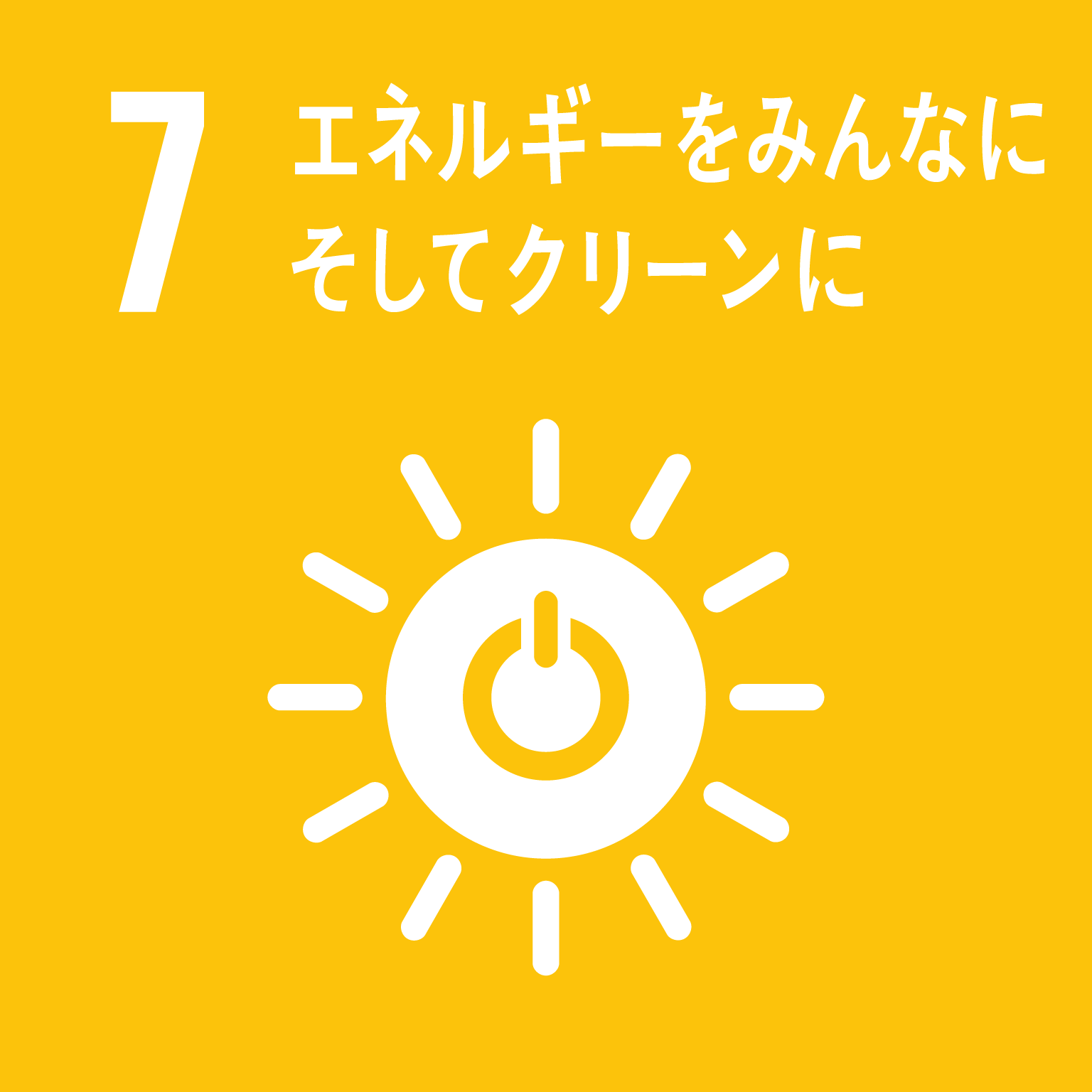 エネルギーをみんなにそしてクリーンに８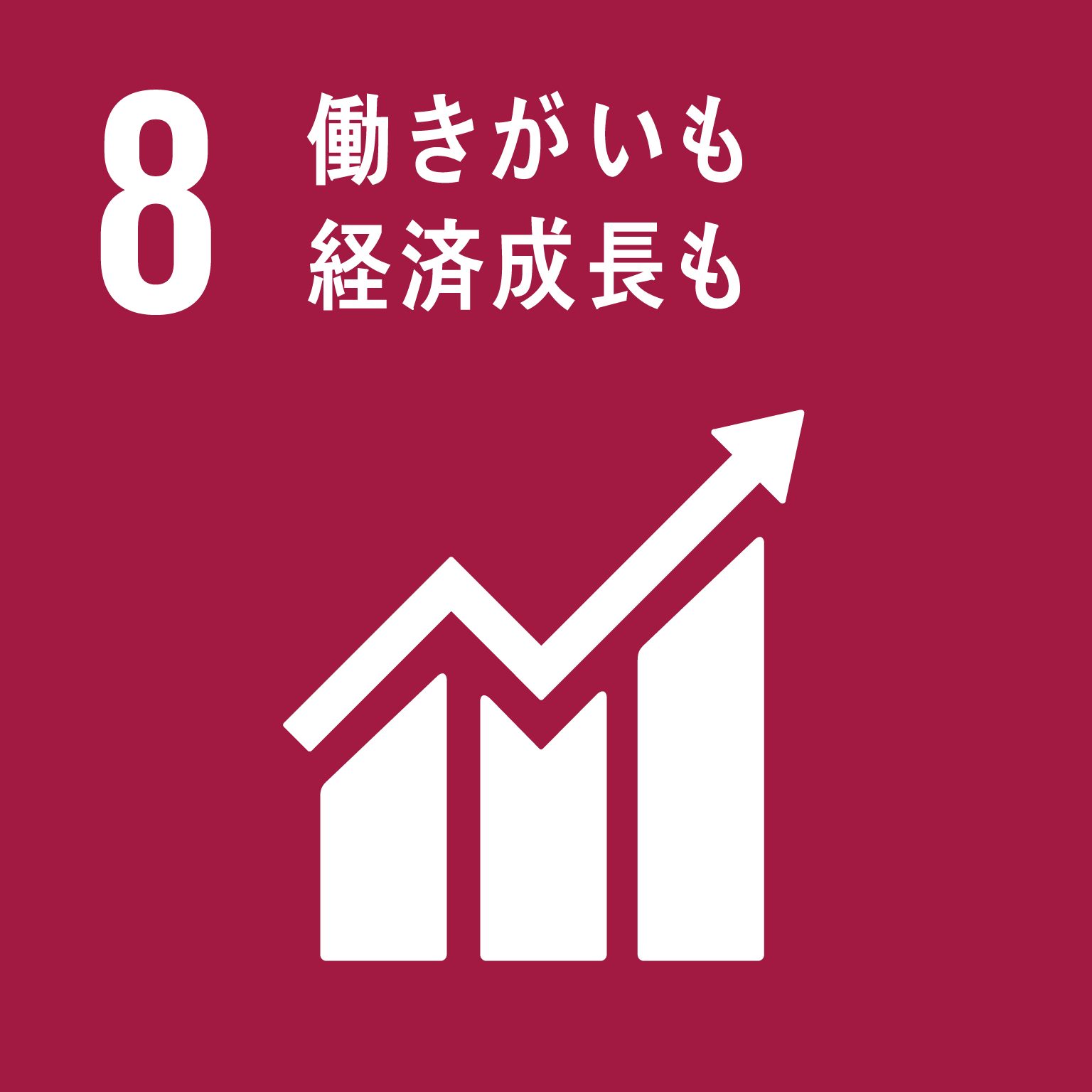 働きがいも経済成長も９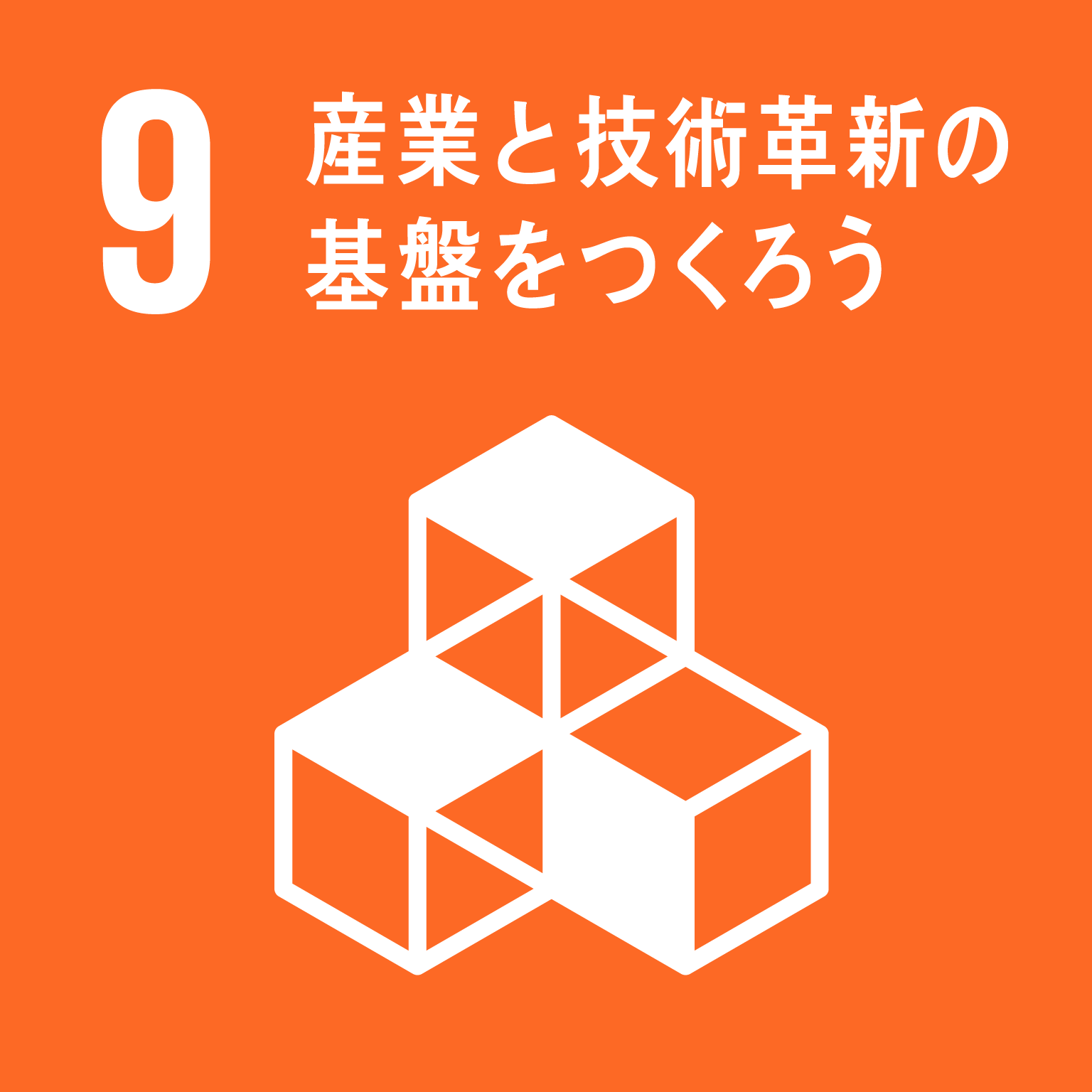 産業と技術革新の基盤をつくろう10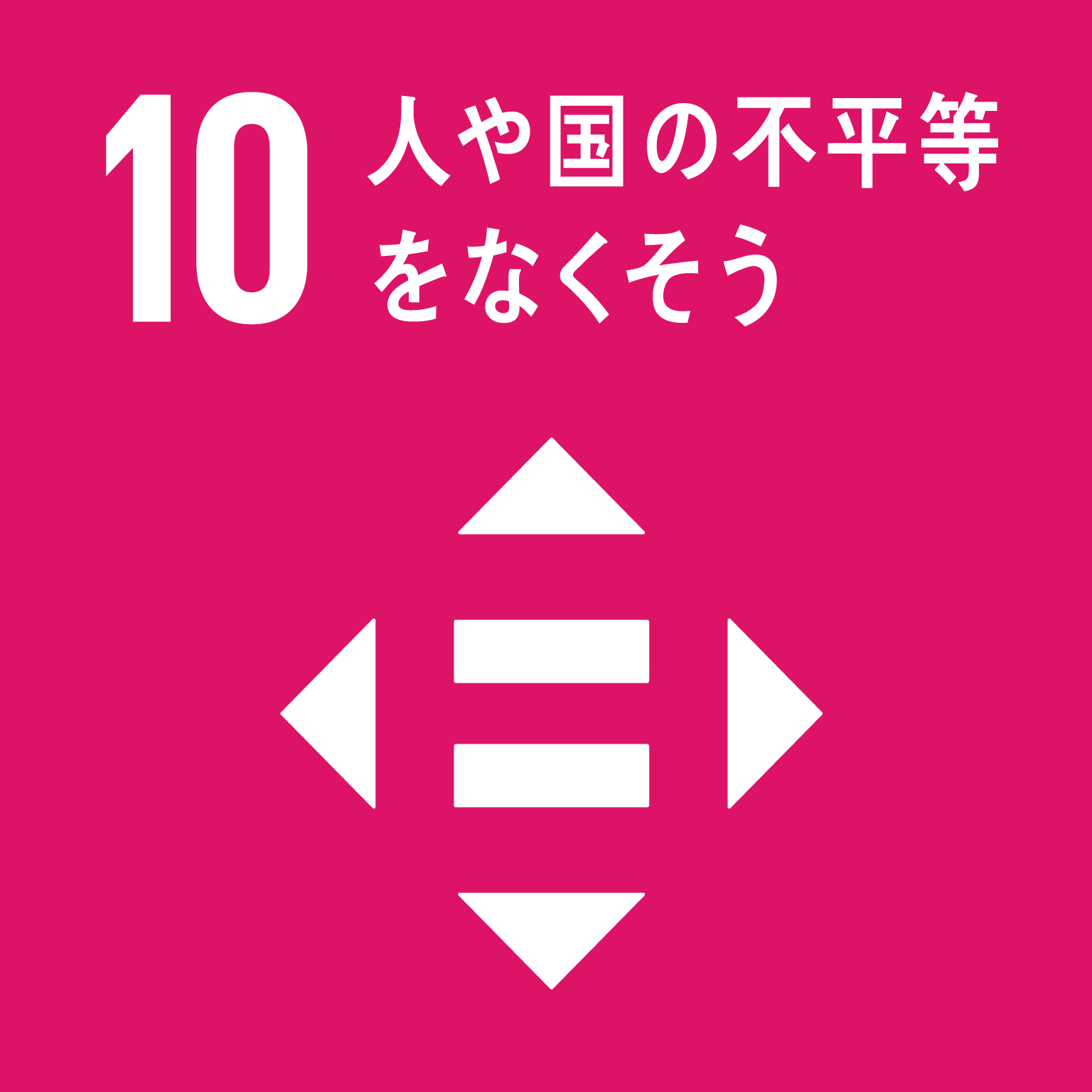 人や国の不平等をなくそう11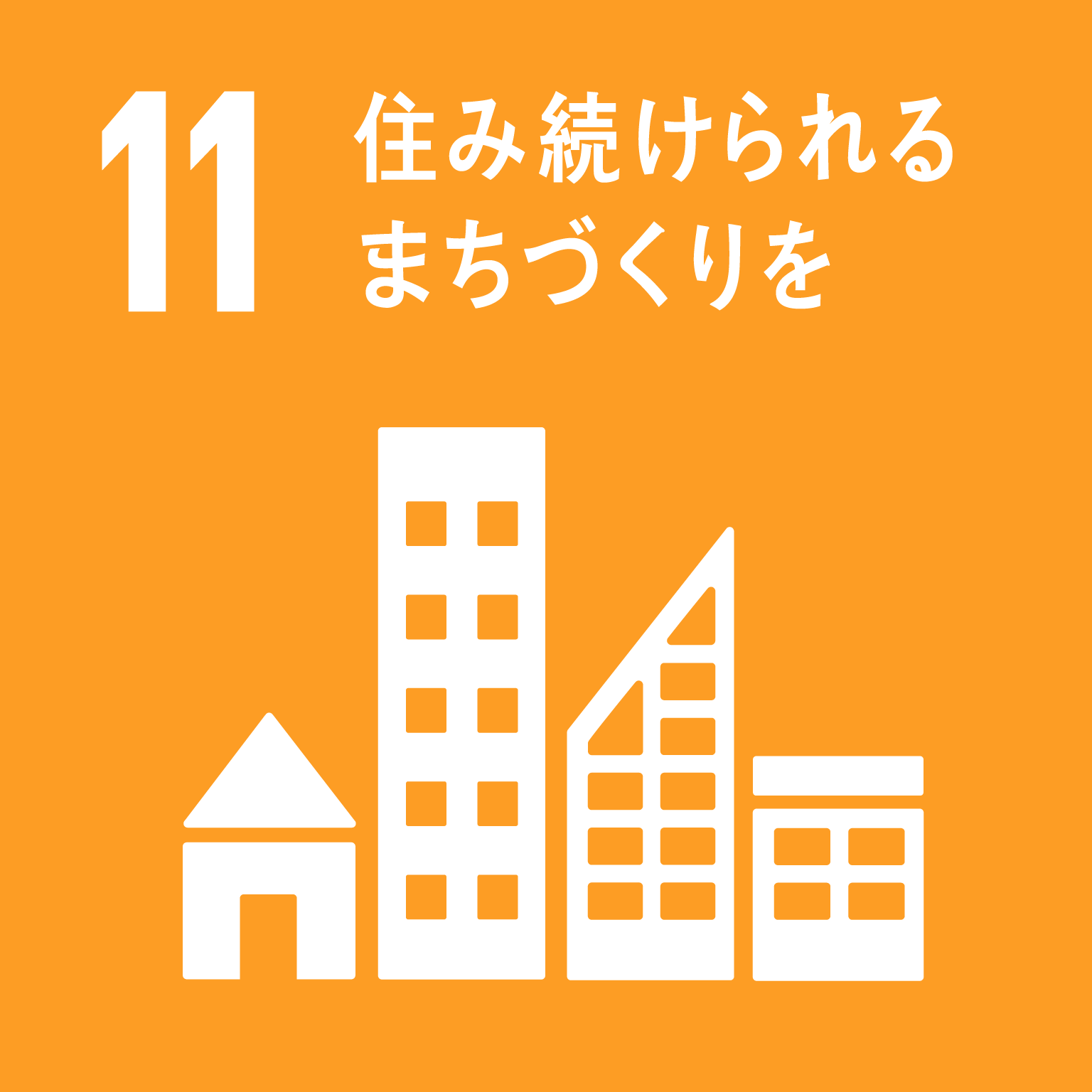 住み続けられるまちづくりを12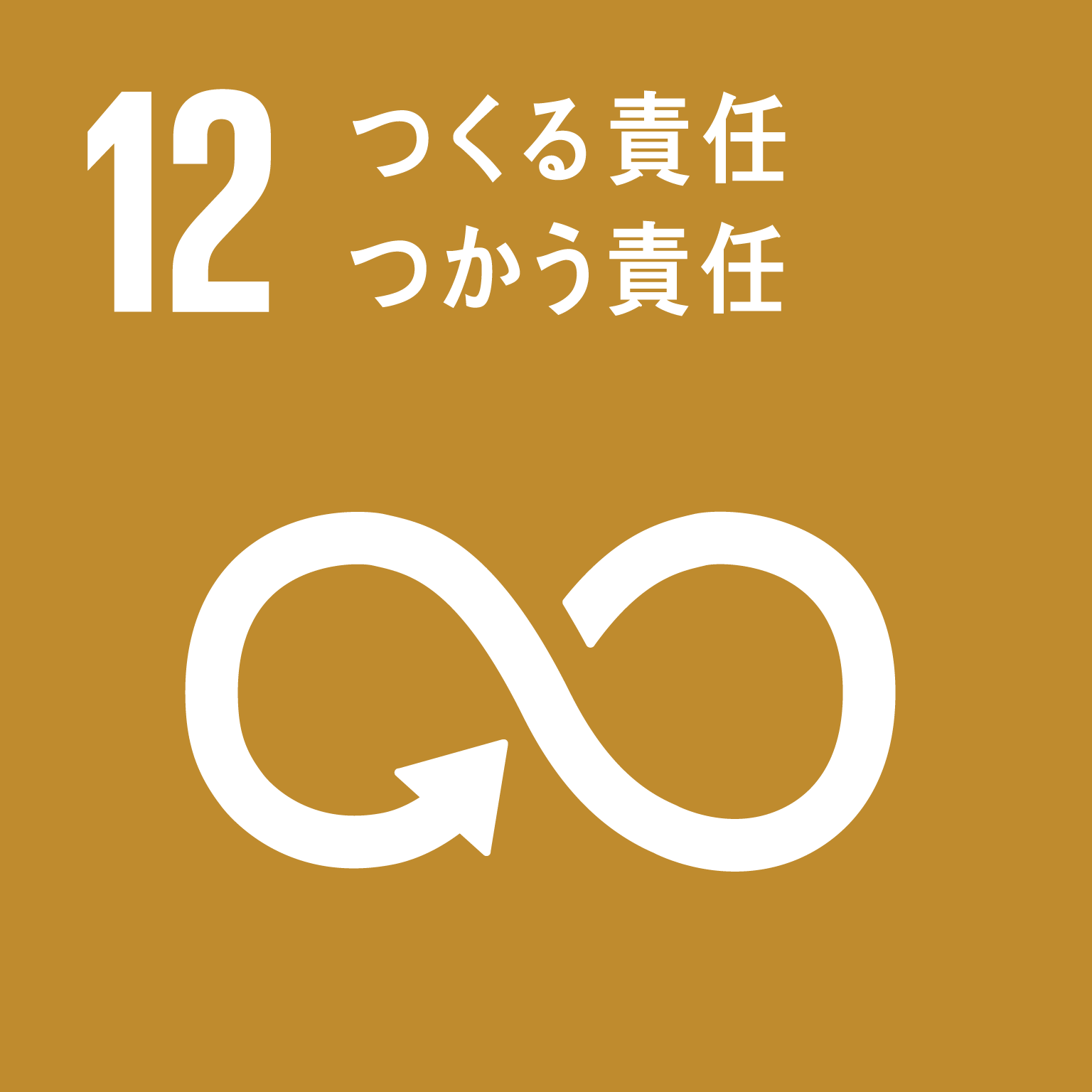 つくる責任　つかう責任13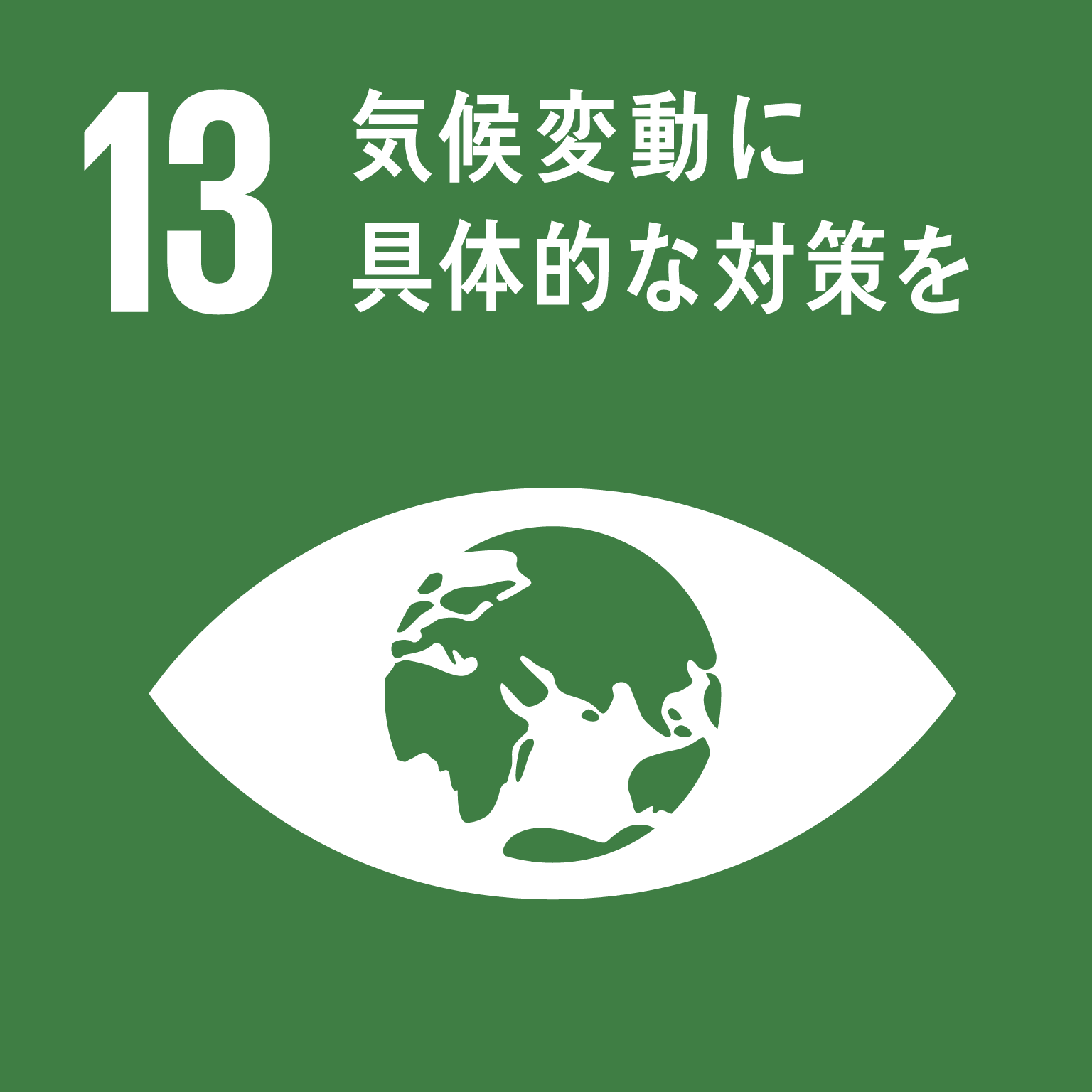 気候変動に具体的な対策を14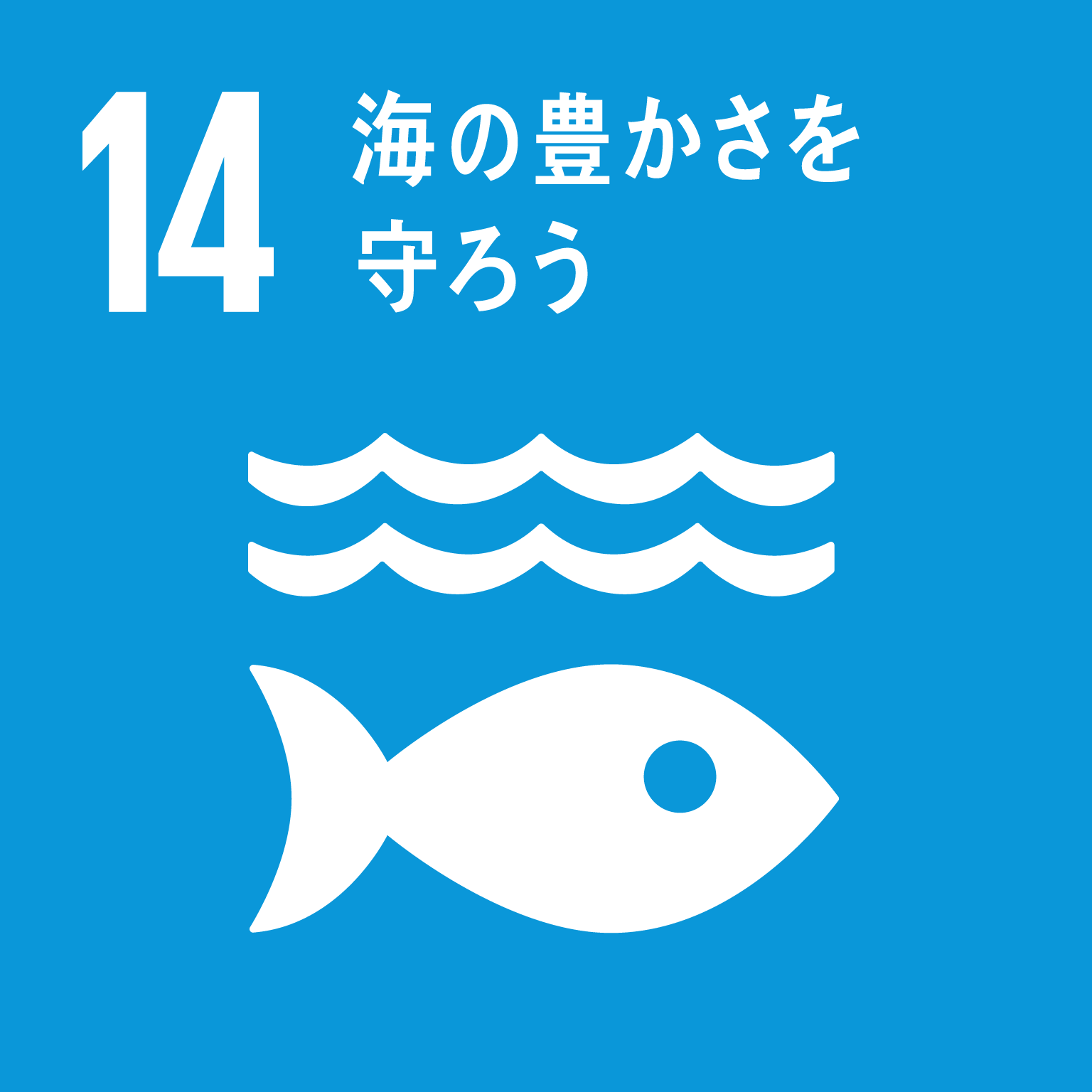 海の豊かさを守ろう15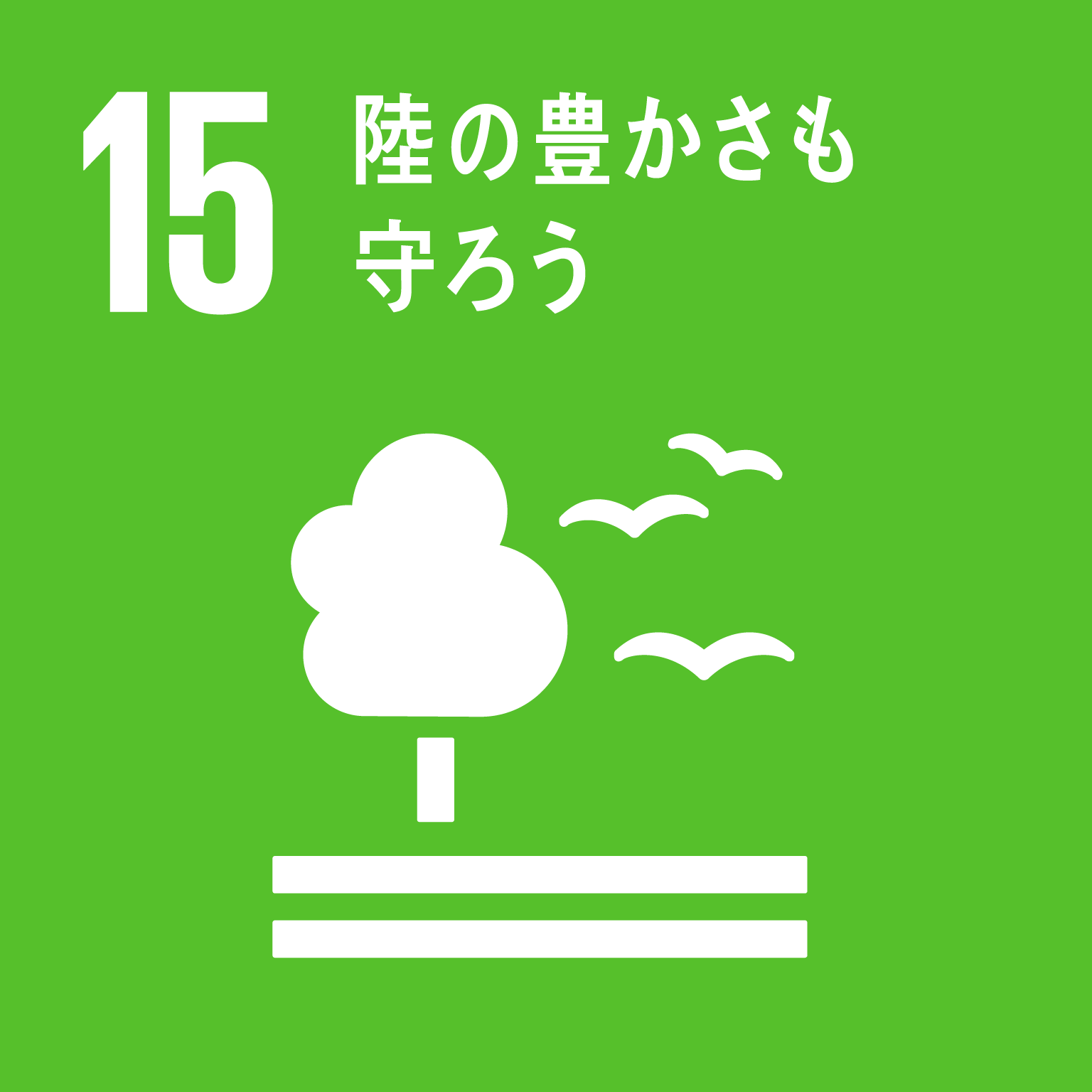 陸の豊かさも守ろう16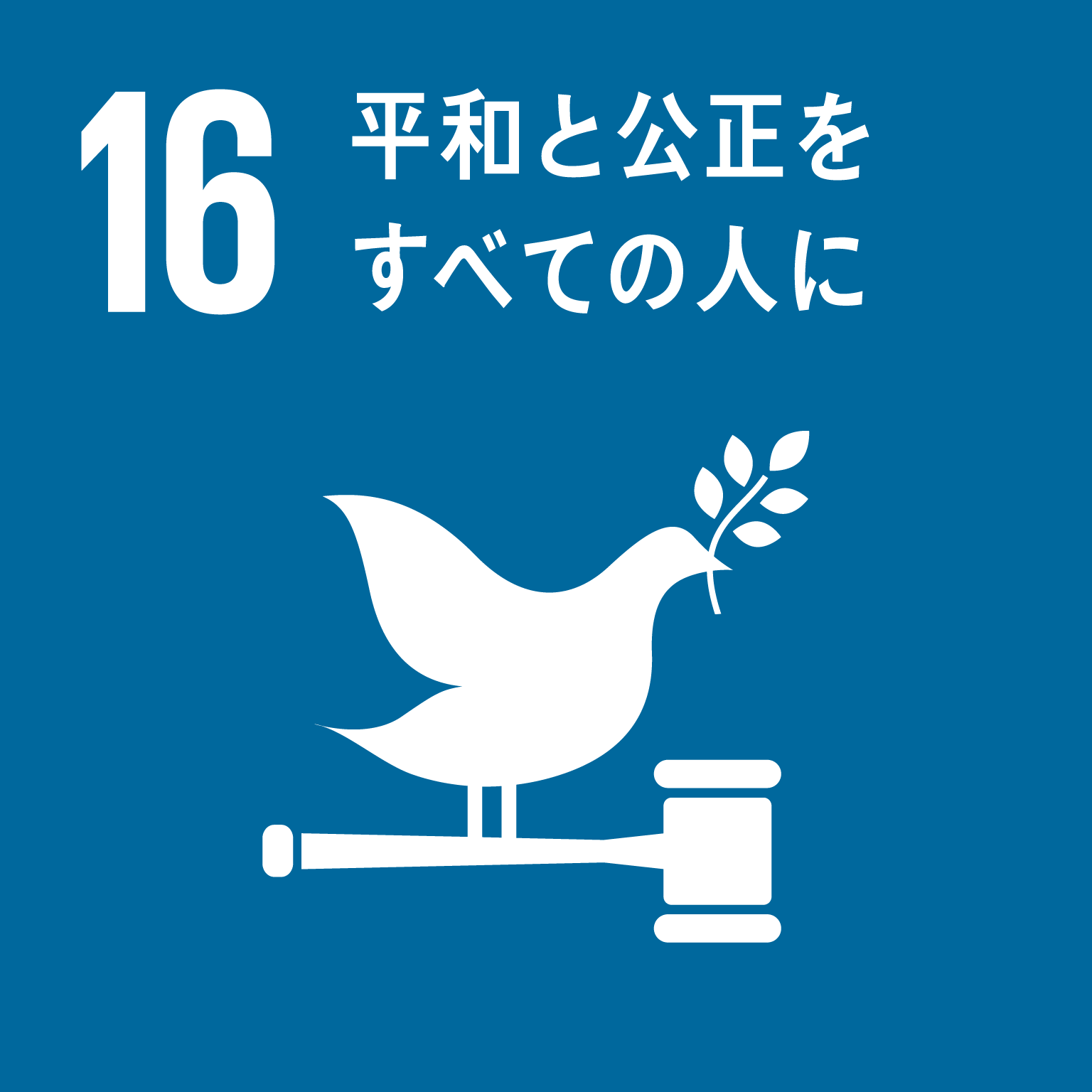 平和と公正をすべての人に17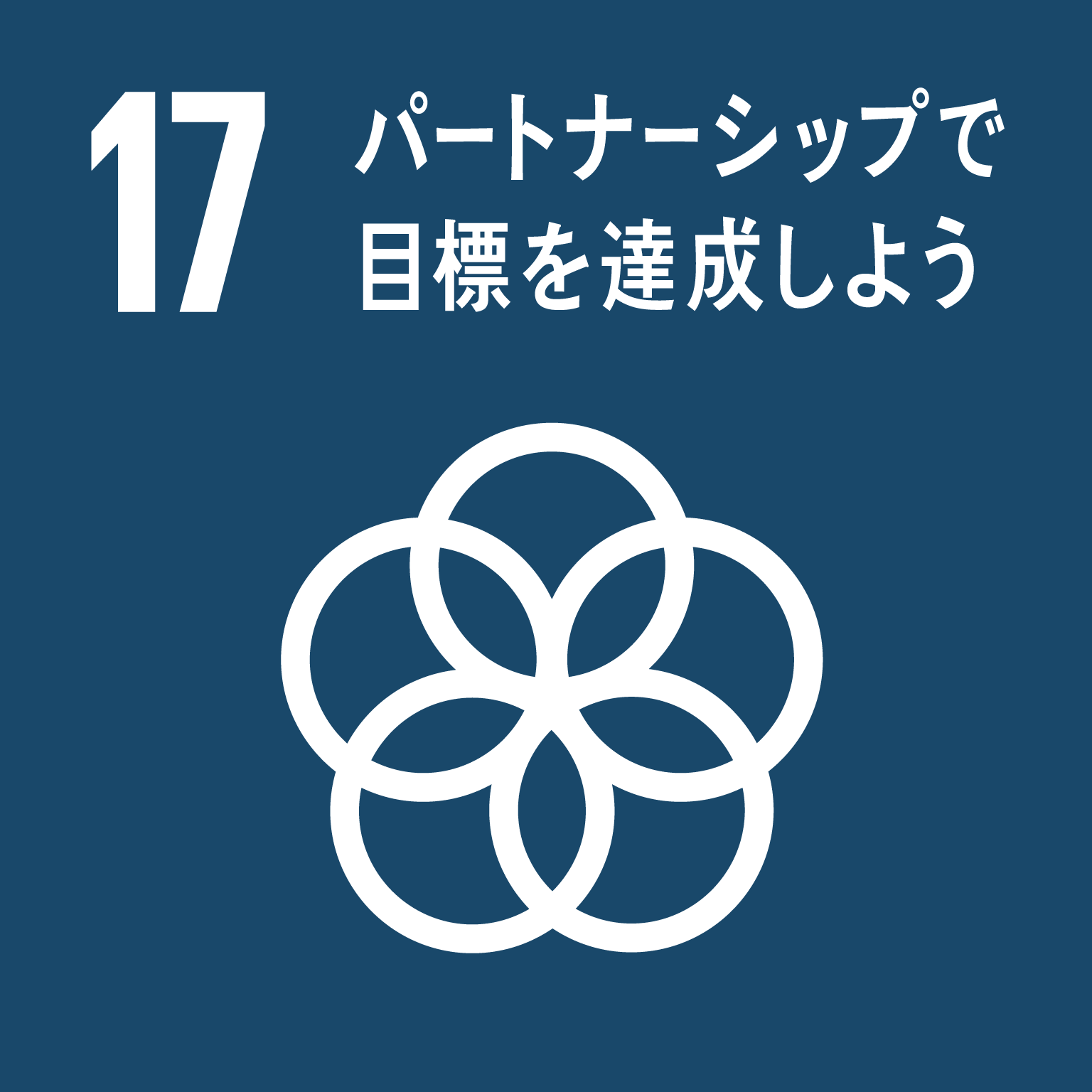 パートナーシップで目標を達成しよう